от 17 марта 2022 года										№ 218Об изъятии земельного участка под многоквартирным домом, расположенным по адресу: Нижегородская область, 
г. Шахунья, ул. Восточная, д. 34На основании Земельного кодекса Российской Федерации, ст. 32 Жилищного кодекса Российской Федерации, ст. 279 Гражданского кодекса Российской Федерации, постановления администрации городского округа город Шахунья Нижегородской области от 24.04.2014 № 357 «О признании многоквартирного жилого дома аварийным и подлежащим сносу», администрация городского округа город Шахунья Нижегородской области  п о с т а н о в л я е т :Изъять для муниципальных нужд земельный участок, находящийся под многоквартирным домом № 34 по улице Восточная в г. Шахунья Нижегородской области.Уведомить о принятом решении об изъятии земельного участка для муниципальных нужд собственников жилых помещений, указанных в приложении к настоящему постановлению, в порядке, установленном п. 3 ч. 10 ст. 56.6 Земельного кодекса Российской Федерации, в течение 10 дней со дня издания настоящего постановления.Начальнику общего отдела администрации городского округа город Шахунья Нижегородской области обеспечить опубликование настоящего постановления на официальном сайте администрации городского округа город Шахунья Нижегородской области.Настоящее постановление вступает в силу со дня его опубликования.Контроль за исполнением настоящего постановления оставляю за собой.Глава местного самоуправлениягородского округа город Шахунья						          Р.В.КошелевПриложениек постановлению администрации городского округа город Шахунья Нижегородской областиот 17.03.2022 г. № 218ПЕРЕЧЕНЬжилых помещений, расположенных в многоквартирном доме № 34 по улице Восточная в г. Шахунья Нижегородской областии находящихся в частной собственности граждан______________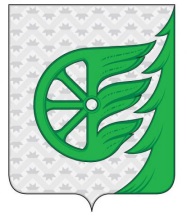 Администрация городского округа город ШахуньяНижегородской областиП О С Т А Н О В Л Е Н И Е№ п/пАдрес помещенияПлощадь кв.м.Кадастровый номер 1Нижегородская область, г. Шахунья, ул. Восточная, д. 34, кв. 136,852:03:0120015:15902Нижегородская область, г. Шахунья, ул. Восточная, д. 34, кв. 217,452:03:0120015:19633Нижегородская область, г. Шахунья, ул. Восточная, д. 34, кв. 317,452:03:0120015:19984Нижегородская область, г. Шахунья, ул. Восточная, д. 34, кв. 516,952:03:0120015:20135Нижегородская область, г. Шахунья, ул. Восточная, д. 34, кв. 616,752:03:0120015:19646Нижегородская область, г. Шахунья, ул. Восточная, д. 34, кв. 720,452:03:0120015:1984